Уважаемые родители наших воспитанников!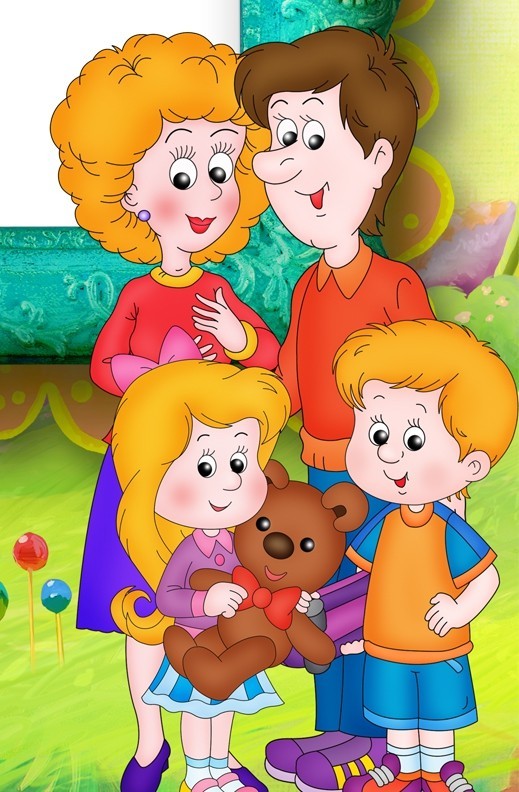 Администрация детского сада уведомляет Вас о том, что на основании приказа управления образования муниципального района «Печора» № 257(2) от 31.03.2023г. «О работе дошкольных образовательных организаций   в летний период 2023 года» и в связи с необходимостью проведения косметического ремонта и других плановых ремонтных работ групп и помещений общего назначения детского сада, осуществление которых не совместимо с присутствием детей в детском саду (в соответствии с требованиями СанПиН), наш детский сад приостанавливает свою деятельность с 17 июля по 28 июля 2023 г. В случае острой потребности на период закрытия детского сада дети будут обеспечены местами в указанных детских садах. Списки нуждающихся будут формироваться в Вашей группе. Просим вас спланировать свои ежегодные отпуска таким образом, чтобы дать возможность детям провести эти каникулы вместе с родителями. Совместный отдых даст Вам и Вашим детям заряд положительных эмоций на весь следующий учебный год!Приказ Управления образования МР «Печора»